January/February 2018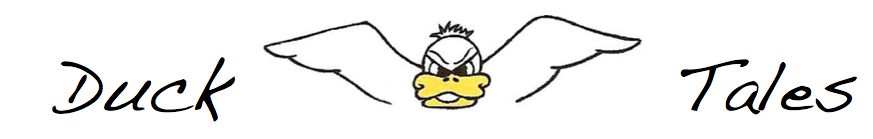 Important DatesFebruary 3rd		Poolooza (3-5p @ CPAC)February 10th 		Winter Clinic Session 1 BeginsMarch 24th 		Winter Clinic Session 1 EndsApril 7th 		Winter Clinic Session 2 BeginsMay 1st			Last Day to Submit Sponsors for Team ShirtMay 7th			Early Bird Registration for Summer EndsMay 19th 		Winter Clinic Session 2 EndsDuck PooloozaCalling all Ducks, Duck family and friends of Ducks!!! We’re having a POOLOOZA on Saturday, February 3rd from 3:00 – 5:00pm at Central Park Aquatics Center (CPAC). Come and bring friends to enjoy some time at the pool! The address for CPAC is: 10371 Central Park Dr, Manassas, VA 20110.Winter ClinicWinter Clinic will be starting in February! This year we will have two sessions. The first session is from February 10th through March 24th from 2:30-3:30pm. The second session will be April 7th through May 19th from 4:00-5:00pm. Both sessions will be held at CPAC. Registration is live on the team site and forms can be found on the website under documents, or by following this link. The cost of Winter Clinics is $40 each or $70 if you register for both.Suit FittingsWe will hold three (3) suit fittings. Exact dates for the fittings are TBD; however, we will hold one at each of the following: Winter Clinic Session 1, Winter Clinic Session 2 and the Ice Cream Social. We will update you with dates once they are finalized.SponsorsNow is the time to start drumming up support for the coming season. Sponsorships are an important source of revenue for the Ducks each year. Money from sponsors helps to offset the cost of t-shirts and other supplies that keep the swim team afloat. Please keep the team in mind in your contacts with local businesses. If sponsors want to be included on the team shirt, they must submit their sponsorship forms by May 1st.Sponsorship forms for 2018 can be found on the team website under documents, or by following this link.Early Bird Registration Ends May 7th Although we are still in the middle of winter, summer will be here before we know it! Early bird registration ends on May 7th so register now!Ice Cream SocialKeep your eyes open for the Ice Cream Social date to be announced. It will be held at CPAC either the first or second week of April. Date and time will be announced soon!TowelsThis year we are offering team towels. The cost will be $30 per swimmer (without their name on the towel) or $32 per swimmer (with their name). Order forms will come out soon with pictures and more details on order by dates.